Unitarian Universalist Community ChurchWorship Service - Sunday, November 5, 2017Today at UUCC	Services at 9:15 & 11:00 a.m. “Acceptance”**    			Rev Carie Johnsen	Peace Jam, 3:00-5:00 <Change to 1-3 pm>, C-FH<Daylight Savings Time Ends>*In this service we will explore ways in which we live out and achieve the call to acceptance of one another.  Not to worry, we will also examine what to do when we can’t quite find our way.The Choir will sing an energizing and uplifting anthem by Mark Miller, "Love Has Broken Down the Wall". The message of this fabulous piece will stay with you, as we travel through our themes, this month our Third Principle.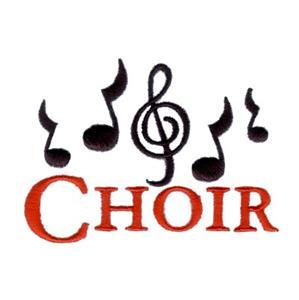 During Fellowship Hour TODAY we will celebrate TWO special birthdays:Bruce Bierce’s 80th birthday andJim McKendry’s 84th birthdayNoticesNov 12th Elder lunch needs entrees, desserts & salads.Could you cook an 8-portion casserole, quiche or soup for the Elder Lunch NEXT SUNDAY, Nov 12th.  Are you willing to make a finger food dessert like cookies, brownies or bars OR could you contribute a large green salad or cole slaw?Please help us to make NEXT Sunday’s Elder Lunch a success.  Please call Marilyn Dunn at 512-5382 to schedule your contribution.Malaga Island Themed PresentationOn Sunday, October 15th, many of us attended a presentation on the history of Malaga Island given by Kate McBrien and organized by Cheryl Clukey.  The presentation was extremely interesting and very powerful.  Some of you may be interested in a play at the Theater Project in Brunswick based on this theme called Lizzie Bright and the Buckminster Boy.  The play will be held from November 9th through November 19th. All performances are at 7:30 except for the Sunday matinee which is at 2:00.  Ticket prices range from $12 to $25 and can be purchased over the internet at theaterproject.com.  The Theater Project is located at 14 School Street in Brunswick.  The phone number is 729-8584.Faith Café - LOST AND FOUND ItemsThere is a rectangular basket in the committee room containing items that people left at the apple pressing FAITH CAFÉ this past weekend.  Along with the basket, there is a coated metal pie plate, a white sweatshirt and Jenny McKendry's plastic cutting board type sheet in it.  Please remember to pick up your items as soon as possible. 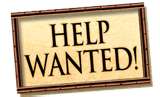 Volunteers are needed: Building and Grounds NEEDS HELP with projects big and small.  Can you plaster, paint, clean, shovel, rake, repair tile, or organize cupboards? A day or two (or an hour or two) of your time is all that is needed.  If you can help please contact Bill Allen: 624-9759 (W) or 622-3868 (H) or via email: kwallen@gwi.net or Marilyn Dunn by phone: 512-5382 or email: maine2007@hotmail.com.Fellowship NEEDS HELP.  Can you host a Sunday Fellowship Hour?  Your efforts would be greatly appreciated.  Please sign up on the calendar in the fellowship hall.CANMP is seeking volunteers to drive, tutor, plan events and join family mentor teams to help welcome immigrants into our community.  If interested, please contact Mary Simpson, the leader of the UUCC sponsored mentor team at  207-620-6664 or via email: (mary.simpson753@gmail.com, This Week at UUCC …Monday, November 6, 2017 	Private Piano Lessons, 2:30-6:00 p.m., C-Sanct	SGM Ellis McKeen (D. Maddi), 6-8p.m., C-CommPeaceful Heart Sangha, 6:30-8:00, C-SanctJoin this mindfulness meditation group for sitting and walking meditation, readings and sharing in the sanctuary.  Open to all. FMI: email Peacefulheartsangha@gmail.com or contact Marty Soule at martysoule@gmail.com or 685-9270.Tuesday, November 7, 2017	Al-ANON, Noon, C-RbsnWednesday, November 8, 2017	Seasoned Souls, 10:30 a.m., C-FHGentle Yoga, 5:00 p.m., C-FHEveryone is welcome to Wednesday Yoga at the UUCC.  No experience needed; just curiosity.  People are welcome to drop in, come every once and a while, or become regular attenders.  Classes are FREE 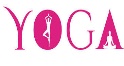 	NAMI-Connection Recovery Support Group, 				5:15 – 6:45 p.m., D-Prl)	Committee on Ministry, 5:30 p.m., Judd House	Choir Rehearsal, 6:00-8:00 p.m., C-Sanct	SAGE Elder Dinner, 6:30-8:00p.m., C-FHThursday, November 9, 2017 	Maine Allcare, 5:30-7:00 p.m., DH-PrlrFriday, November 10, 2017 <No meetings / events>Saturday, November 11, 2017	MUUSAN, 9:30 a.m. – 12:30 p.m., All Church	Private Piano Lessons, 1:45-6:30 p.m., C-SanctSunday, November 12, 2017 	Services at 9:15 & 11:00 a.m. “Christ for 				Unitarian Universalists”** 	          Rev Carie Johnsen and Peter Mendall, Sr.	Senior Youth Group, 9:00 a.m., DH-1stFl	Elder Lunch, Noon, C-FH	Social Activity: Presentation: 			“Limitless Child International”**Christ for Unitarian Universalists by Scotty McLennan “is a clarion call for UUs—the vast majority of whom don't identify as Christian—to engage in dialogue with the more than seventy percent of Americans who do so identify.”   Please join Rev. Carie and Peter as they explore their relationship with Jesus and Christianity.At the request of the congregation for more music, and extending that request towards our youth program, the RE children will be learning a song during the first service, Jim Scott's "Go Your Way in Peace". We will then return to the Sanctuary to present this song to the congregation....what fun!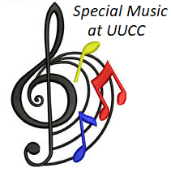 Events NEXT Sunday, November 12thElder LunchElder Lunch will be held after 2nd service (approx. noon).   Relax and socialize with 35-40 of our elders with a lunch that always includes breads, salad, entrée and dessert.  Elder Lunch is not exclusive to senior citizens – we have regular attendees in their 40s and 50s so please self-select and join us.Social Activities – Presentation: LIMITLESS Child INTERNATIONAL, IndiaFollowing Elder Lunch, Jill Greenlaw and Isabella Ucci will offer a presentation of their volunteer efforts in India as members of “Limitless Child International”.  The group focuses on bringing the gift of peer sports and play to children living in impoverished communities.   Jill, a documentary photographer, documented their journey as Isabella joined a team of peer coaches in the “1st Soccer Clinic for Girls”, helping to build their confidence, strength, and self-esteem in their harsh living environment.Upcoming EventsMonday, Nov., 13th, UUCC Common Read BEGINS Book: Waking up White and Finding Myself in the Story of Racism by Debbie Irving.Irving tells her often cringe-worthy story with such openness that readers will turn every page rooting for her - and ultimately for all of us.  Will meet Nov-Apr.Two groups are forming:1) 2nd Monday of each month (6:30-8:30 p.m.), and2) 3rd Sunday of each month (12:30 - 2:00 p.m.)Wed., Nov 15,  Craft Group Meeting date changed from 11/22 to 11/15 due to Thanksgiving holiday.Crafters in yarn, paint, sewing, card making, “anything”, join us on Nov. 15th as we gather to “do our own thing” and to chat as we create.  Thursday, Nov. 16th, Board Meeting 6-8 p.m. in Fellowship HallFriday, Nov. 17th, 5:30 pm, **MARK THE DATE** - UUCC Harvest Dinner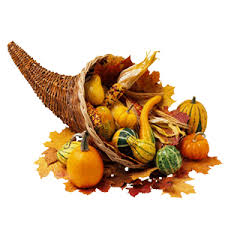 Join us on Friday Nov. 17th, 5:30 pm in the Fellowship Hall as we share fellowship and food.  This is a potluck meal so please bring a dish to share.  We are also seeking donations of TWO uncooked turkeys for the meal.  Can you provide a turkey for our harvest dinner?  If so, please let Cheryl know: cherylclukey5@yahoo.com or 441-0337. Saturday, November 18, 2017 – Annual Pie Sale at LongfellowsIt’s that time of year again!!!  Our Annual Pie Sale is about TWO weeks away.  Can you make or bring a pie?  Our goal is to sell 50 pies.  We are still in need of pies.  If you can bake a pie, please let us know by putting your name on the signup sheet on the Fundraising bulletin board in Fellowship Hall.  Thank you, Cheryl A.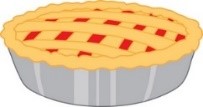 UUCC Office Hours UUCC Office Hours <hours for next week>Monday ----------------------------------<No office hours>Tues. Wed. AND Thurs.       ---------9:00 am to 4:00 pmFriday -------------------------------------< No office hours >Rev. Carie’s Office Hours:Monday		No office HoursTuesday		1:00 pm – 6:00 pmWednesday	2:00 pm – 6:00 pmThursday	No office Hours (Writing Day)<other hours available by appointment>Rev. Johnsen: 623-3663 or (508) 221-5295 or revcariejohnsen@gmail.comCaring Cooperative support, contact Rev. Carie Johnsen.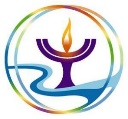 Sunday Services / Staff Contact information:Office Administrator, Lynn M. Smith, admin@augustauu.org, Phone 622-3232Youth Advisor, Monique McAuliffe youthadvisor@augustauu.orgSunday Morning Religious Exploration Coordinator, Brigid Chapin, SundayREcoordinator@augustauu.orgMusic Director, Bridget Convey, musicdirector@augustauu.org